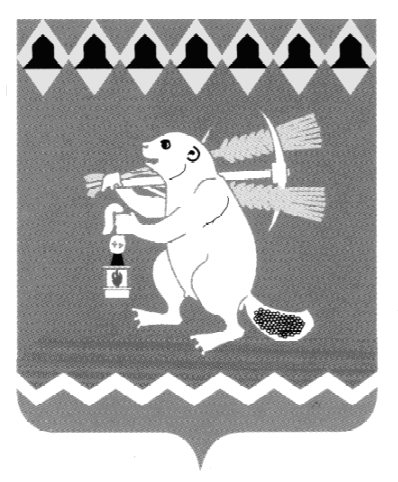 Администрация Артемовского городского округа ПОСТАНОВЛЕНИЕот  _________                                                                                         № _______Об установлении на территории Артемовского городского округа мер по недопущению нахождения детей (лиц, не достигших возраста 18 лет) в местах, нахождение в которых может причинить вред здоровью детей, их физическому, интеллектуальному, психическому, духовному и нравственному развитию, в том числе в ночное время в общественных местах без сопровождения родителей (лиц, их заменяющих) или лиц, осуществляющих мероприятия с участием детейВ соответствии с Постановлением Правительства Свердловской области от 09.07.2020 № 469-ПП «О внесении изменений в Постановление Правительства Свердловской области от 27.08.2010 № 1252-ПП «Об установлении на территории Свердловской области мер по недопущению  нахождения детей (лиц, не достигших возраста 18 лет) в местах, нахождение в которых может причинить вред здоровью детей, их физическому, интеллектуальному, психическому, духовному и нравственному развитию, в том числе в ночное время в общественных местах без сопровождения родителей (лиц, их заменяющих) или лиц, осуществляющих мероприятия с участием детей», Постановлением Правительства Свердловской области от 25.01.2010 № 47-ПП «О создании областной экспертной комиссии для оценки предложений об определении мест, нахождение в которых может причинить вред здоровью детей, их физическому, интеллектуальному, психическому, духовному и нравственному развитию, и по недопущению нахождения детей в ночное время в общественных местах без сопровождения родителей (лиц, их заменяющих), а также лиц, осуществляющих мероприятия с участием детей», руководствуясь статьей 31 Устава Артемовского городского округа,ПОСТАНОВЛЯЮ:1. Утвердить:1.1. Перечень мест на территории Артемовского городского округа, нахождение в которых может причинить вред здоровью детей, их физическому, интеллектуальному, психическому, духовному и нравственному развитию, и общественных мест, в которых в ночное время не допускается нахождение детей без сопровождения родителей (лиц, их заменяющих) или лиц, осуществляющих мероприятия с участием детей (Приложение 1);1.2. Перечень мест на территории Артемовского городского округа, в которых в ночное время (с 23.00 до 06.00 местного времени в период с 01 мая по 30 сентября включительно и с 22.00 до 06.00 часов местного времени в период с 01 октября по 30 апреля включительно) не допускается нахождение детей, не достигших возраста 16 лет, без сопровождения родителей (лиц, их заменяющих), или лиц, осуществляющих мероприятия с участием детей (Приложение 2);1.3. Порядок осуществления на территории Артемовского городского округа мер по недопущению нахождения детей в местах, нахождение в которых может причинить вред здоровью детей, их физическому, интеллектуальному, психическому, духовному и нравственному развитию, и в общественных местах, в которых в ночное время не допускается нахождение детей без сопровождения родителей (лиц, их заменяющих) или лиц, осуществляющих мероприятия с участием детей (Приложение 3);1.4. Положение об экспертной комиссии Артемовского городского округа для оценки предложений об определении мест, нахождение в которых может причинить вред здоровью детей, их физическому, интеллектуальному, психическому, духовному и нравственному развитию, и общественных мест, в которых в ночное время не допускается нахождение детей без сопровождения родителей (лиц, их заменяющих) или лиц, осуществляющих мероприятия с участием детей (Приложение 4);1.5. Состав экспертной комиссии Артемовского городского округа для оценки предложений об определении мест, нахождение в которых может причинить вред здоровью детей, их физическому, интеллектуальному, психическому, духовному и нравственному развитию, и общественных мест, в которых в ночное время не допускается нахождение детей без сопровождения родителей (лиц, их заменяющих) или лиц, осуществляющих мероприятия с участием детей (Приложение 5).2. Признать утратившими силу:2.1. постановление Администрации Артемовского городского округа от 02.06.2010 № 662-ПА «Об определении на территории Артемовского городского округа мест, нахождение в которых может причинить вред здоровью детей, их физическому, интеллектуальному, психическому, духовному и нравственному развитию и общественных мест, в которых в ночное время не допускается нахождение детей без сопровождения родителей (лиц их заменяющих), а также лиц, осуществляющих мероприятия с участием детей»;2.2. постановление Администрации Артемовского городского округа от 24.05.2019 № 561-ПА «О внесении изменений в постановление Администрации Артемовского городского округа от 02.06.2010 № 662-ПА «Об определении на территории Артемовского городского округа мест, нахождение в которых может причинить вред здоровью детей, их физическому, интеллектуальному, психическому, духовному и нравственному развитию и общественных мест, в которых в ночное время не допускается нахождение детей без сопровождения родителей (лиц их заменяющих), а также лиц, осуществляющих мероприятия с участием детей»;2.3. постановление Администрации Артемовского городского округа от 12.07.2019 № 764-ПА «О создании экспертной комиссии Артемовского городского округа для оценки предложений об определении мест, нахождение в которых может причинить вред здоровью детей, их физическому, интеллектуальному, психическому, духовному и нравственному развитию, и общественных мест, в которых в ночное время не допускается нахождение детей без сопровождения родителей (лиц, их заменяющих), а также лиц, осуществляющих мероприятия с участием детей».3. Постановление опубликовать в газете «Артемовский рабочий», разместить на Официальном портале  правовой информации Артемовского городского округа (www.артемовский-право.рф), на официальном сайте Артемовского городского округа в информационно – телекоммуникационной сети «Интернет» www.artemovsky66.ru. 4. Контроль за исполнением постановления возложить на заместителя главы Администрации Артемовского городского округа по социальным вопросам. Глава Артемовского городского округа                                                 К.М. ТрофимовПриложение 1к постановлению АдминистрацииАртемовского городского округаот ________ № __________Переченьмест на территории Артемовского городского округа, нахождение в которых может причинить вред здоровью детей, их физическому, интеллектуальному, психическому, духовному и нравственному развитию, и общественных мест, в которых в ночное время не допускается нахождение детей без сопровождения родителей (лиц, их заменяющих) или лиц, осуществляющих мероприятия с участием детей1. Объекты (территории, помещения) юридических лиц или граждан, осуществляющих предпринимательскую деятельность без образования юридического лица, предназначенные:1.1. для реализации только товаров сексуального характера;1.2. для организации и проведения в установленном законом порядке азартных игр;1.3. для реализации только табачной продукции, электронных систем доставки никотина, устройств нагревания табака, кальянов, вейпов (в том числе с применением бестабачных смесей), электронных сигарет;1.4. для реализации только алкогольной продукции, пива и напитков, изготавливаемых на его основе (пивные рестораны, винные и пивные бары, рюмочные.2. Котельные (за исключением лиц, работающих на этих объектах).3. Коммуникационные коллекторы.4. Полигоны по обезвреживанию и захоронению промышленных и бытовых отходов, свалки отходов, отвалы, шлакозолоотвалы.5. Скважины водоразборные, водонапорные башни.6. Очистные сооружения.7. Плотины.8. Электрические подстанции, трансформаторные подстанции.9. Газораспределительные станции.10. Строящиеся и законсервированные объекты.11. Заброшенные здания, аварийные объекты и сооружения.12. Подвалы жилых домов.13. Пилорамы.Приложение 2к постановлению АдминистрацииАртемовского городского округаот ________ № __________Переченьобщественных мест на территории Артемовского городского округа, в которых в ночное время (с 23.00 до 06.00 местного времени в период с 01 мая по 30 сентября включительно и с 22.00 до 06.00 часов местного времени в период с 01 октября по 30 апреля включительно) не допускается нахождение детей, не достигших возраста 16 лет, без сопровождения родителей (лиц, их замещающих) или лиц, осуществляющих мероприятия с участием детей1. Улицы.2. Стадионы.3. Парки.4. Скверы.5. Площади.6. Подъезды многоквартирных домов, межквартирные лестничные площадки многоквартирных домов.7. Вокзалы (железнодорожные, автовокзалы).8. Объекты (территории, помещения) юридических лиц или граждан, осуществляющих предпринимательскую деятельность без образования юридического лица, которые предназначены для обеспечения доступа к сети «Интернет».9. Транспортные средства общего пользования.10. Объекты (территории, помещения) юридических лиц или граждан, осуществляющих предпринимательскую деятельность без образования юридического лица, которые предназначены для реализации услуг в сфере торговли и общественного питания, для развлечений, досуга (учреждения культуры, танцевальные площадки, дискотеки, бары, кафе, закусочные, спортивные учреждения, бильярдные клубы и другие).11. Автомобильные дороги, остановочные комплексы, автозаправочные станции, автомойки.12. Гаражные комплексы.13. Территории, прилегающие к жилым домам (дворовые, детские, спортивные площадки).14. Водные объекты (реки, озера, водохранилища, искусственные водоемы, котлованы), пляжи, набережные и места неорганизованного отдыха на открытых водоемах.15. Образовательные организации, учреждения культуры, физической культуры и спорта, здравоохранения, административные здания и территории прилегающие к ним.Приложение 3к постановлению АдминистрацииАртемовского городского округаот __________ № ________Порядокосуществления на территории Артемовского городского округа мер по недопущению нахождения детей в местах, нахождение в которых может причинить вред здоровью детей, их физическому, интеллектуальному, психическому, духовному и нравственному развитию, и в общественных местах, в которых в ночное время не допускается нахождение детей без сопровождения родителей (лиц, их заменяющих) или лиц, осуществляющих мероприятия с участием детей.1. В целях предупреждения на территории Артемовского городского округа причинения вреда здоровью детей, их физическому, интеллектуальному, психическому, духовному и нравственному развитию не допускается нахождение лиц, не достигших возраста 18 лет, на объектах (на территориях, в помещениях), определенных Перечнем мест на территории Артемовского городского округа, нахождение в которых может причинить вред здоровью детей, их физическому, интеллектуальному, психическому, духовному и нравственному развитию, и общественных мест, в которых в ночное время не допускается нахождение детей без сопровождения родителей  и Перечнем общественных мест на территории Артемовского городского округа, в которых в ночное время (с 23.00 до 06.00 местного времени в период с 01 мая по 30 сентября включительно и с 22.00 до 06.00 часов местного времени в период с 01 октября по 30 апреля включительно) не допускается нахождение детей, не достигших возраста 16 лет, без сопровождения родителей (лиц, их замещающих) или лиц, осуществляющих мероприятия с участием детей (далее - Перечни).2. Решение о внесении изменений в Перечни принимается Администрацией Артемовского городского округа с учетом оценки экспертной комиссии Артемовского городского округа для оценки предложений об определении мест, нахождение в которых может причинить вред здоровью детей, их физическому, интеллектуальному, психическому, духовному и нравственному развитию, и общественных мест, в которых в ночное время не допускается нахождение детей без сопровождения родителей (лиц, их заменяющих) или лиц, осуществляющих мероприятия с участием детей.3. С целью создания системы информирования детей, родителей (лиц, их заменяющих), юридических лиц или граждан, осуществляющих предпринимательскую деятельность без образования юридического лица, о недопустимости нахождения детей в местах, нахождение в которых может причинить вред здоровью детей, их физическому, интеллектуальному, психическому, духовному и нравственному развитию:1) юридическим лицам или гражданам, осуществляющим предпринимательскую деятельность без образования юридического лица, рекомендуется размещать предупредительные надписи при входе в объекты о запрете нахождения в них детей или режиме пребывания несовершеннолетних в организации и организовать информирование через средства массовой информации;2) Управление образования Артемовского городского округа, подведомственные образовательные организации организуют информирование несовершеннолетних, обучающихся в муниципальных образовательных организациях, и их родителей (законных представителей) о недопустимости нахождения детей в местах, нахождение в которых может причинить вред здоровью детей, их физическому, интеллектуальному, психическому, духовному и нравственному развитию; о формировании у детей навыков здорового образа жизни;3) Управление культуры Администрации Артемовского городского округа, отдел по работе с детьми и молодежью Администрации Артемовского городского округа, отдел по физической культуре и спорту Администрации Артемовского городского округа организует информирование несовершеннолетних и их родителей (законных представителей) посредством размещения предупредительных надписей при входе в объекты о режиме пребывания несовершеннолетних в организации и через средства массовой информации.4. В случае обнаружения несовершеннолетнего в местах, указанных в Перечне, уведомление родителей (лиц, их заменяющих) и (или) Отдел МВД по Артемовскому району рекомендуется осуществлять юридическим лицам или гражданам, осуществляющим предпринимательскую деятельность без образования юридического лица, посредством телефонной связи по номерам, указанным несовершеннолетним, или иным доступным способом.5. Органы местного самоуправления Артемовского городского округа в пределах своей компетенции совместно с исполнительными органами государственной власти Свердловской области участвуют в иных мероприятиях, определенных Постановлением Правительства Свердловской области от 27.08.2010 № 1252-ПП «Об установлении на территории Свердловской области мер по недопущению  нахождения детей (лиц, не достигших возраста 18 лет) в местах, нахождение в которых может причинить вред здоровью детей, их физическому, интеллектуальному, психическому, духовному и нравственному развитию, в том числе в ночное время в общественных местах без сопровождения родителей (лиц, их заменяющих) или лиц, осуществляющих мероприятия с участием детей».Приложение 4 к постановлению Администрации Артемовского городского округаот ________ № __________Положениеоб экспертной комиссии Артемовского городского округа для оценки предложений об определении мест, нахождение в которых может причинить вред здоровью детей, их физическому, интеллектуальному, психическому, духовному и нравственному развитию, и общественных мест, в которых в ночное время не допускается нахождение детей без сопровождения родителей (лиц, их заменяющих) или лиц, осуществляющих мероприятия с участием детей1. Настоящее Положение определяет порядок формирования и деятельности экспертной комиссии Артемовского городского округа для оценки предложений об определении мест, нахождение в которых может причинить вред здоровью детей, их физическому, интеллектуальному, психическому, духовному и нравственному развитию, общественных мест, в которых в ночное время не допускается нахождение детей без сопровождения родителей (лиц, их заменяющих) или лиц, осуществляющих мероприятия с участием детей (далее – Комиссия).2. В своей работе Комиссия руководствуется Законом Свердловской области от 16 июля 2009 года № 73-ОЗ «Об установлении на территории Свердловской области мер по недопущению нахождения детей в местах, нахождение в которых может причинить вред здоровью детей, их физическому, интеллектуальному, психическому, духовному и нравственному развитию, и по недопущению нахождения детей в ночное время в общественных местах без сопровождения родителей (лиц, их заменяющих) или лиц, осуществляющих мероприятия с участием детей», Постановлением Правительства Свердловской области от 25.01.2010 № 47-ПП «О создании областной экспертной комиссии для оценки предложений об определении мест, нахождение в которых может причинить вред здоровью детей, их физическому, интеллектуальному, психическому, духовному и нравственному развитию, и по недопущению нахождения детей в ночное время в общественных местах без сопровождения родителей (лиц, их заменяющих), а также лиц, осуществляющих мероприятия с участием детей», федеральными законами и иными нормативными правовыми актами Российской Федерации, законами и нормативными правовыми актами Свердловской области в сфере защиты прав и законных интересов семьи и детей, а также настоящим Положением. 3. Основной функцией Комиссии является проведение оценки предложений об определении мест, нахождение в которых может причинить вред здоровью детей, их физическому, интеллектуальному, психическому, духовному и нравственному развитию, общественных мест, в которых в ночное время не допускается нахождение детей без сопровождения родителей (лиц, их заменяющих) или лиц, осуществляющих мероприятия с участием детей.4. Предложения об определении мест, нахождение в которых может причинить вред здоровью детей, их физическому, интеллектуальному, психическому, духовному и нравственному развитию, и общественных мест, в которых в ночное время не допускается нахождение детей без сопровождения родителей (лиц, их заменяющих) или лиц, осуществляющих мероприятия с участием детей, в Комиссию могут быть направлены органами местного самоуправления Артемовского городского округа, федеральными органами государственной власти, государственными органами Свердловской области, организациями и  гражданами.5. В состав Комиссии включаются представители органов местного самоуправления Артемовского городского округа, территориальных органов исполнительных органов государственной власти Свердловской области, территориальных органов федеральных органов исполнительной власти, представители общественных объединений и религиозных организаций.6. Деятельностью Комиссии руководит председатель Комиссии, который несет ответственность за выполнение возложенных на Комиссию функций. В отсутствие председателя Комиссии его обязанности исполняет заместитель председателя Комиссии.7. Комиссия осуществляет свою деятельность в форме заседаний, которые проводятся в течение месяца с момента поступления предложений об определении мест, нахождение в которых может причинить вред здоровью детей, их физическому, интеллектуальному, психическому, духовному и нравственному развитию, общественных мест, в которых в ночное время не допускается нахождение детей без сопровождения родителей (лиц, их заменяющих) или лиц, осуществляющих мероприятия с участием детей. 8. Члены Комиссии вправе знакомиться со всеми представленными документами, при необходимости посещать места, предложения по которым направлены в Комиссию. По результатам посещения места, предложение по которому направлено в Комиссию, составляется акт, который выносится на рассмотрение очередного заседания Комиссии. 9. Решение Комиссии по результатам изучения и оценке направленных предложений в Администрацию Артемовского городского округа может содержать предложения Администрации Артемовского городского округа:включить предложенные места в перечень мест на территории Артемовского городского округа, нахождение детей в которых не допускается по причине возможного причинения вреда их здоровью, физическому, интеллектуальному, психическому, духовному и нравственному развитию;включить предложенные места в перечень общественных мест на территории Артемовского городского округа, в которых не допускается нахождение детей в ночное время без сопровождения родителей (лиц, их заменяющих) или лиц, осуществляющих мероприятия с участием детей;не включать предложенные места в перечень мест на территории Артемовского городского округа, нахождение в которых детей не допускается по причине возможного причинения вреда их здоровью, физическому, интеллектуальному, психическому, духовному и нравственному развитию;не включать предложенные места в перечень общественных мест на территории Артемовского городского округа, в которых не допускается нахождение детей в ночное время без сопровождения родителей (лиц, их заменяющих) или лиц, осуществляющих мероприятия с участием детей;исключить предложенные места из перечня мест на территории Артемовского городского округа, нахождение в которых детей не допускается по причине возможного причинения вреда их здоровью, физическому, интеллектуальному, психическому, духовному и нравственному развитию;исключить предложенные места из перечня общественных мест на территории Артемовского городского округа, в которых не допускается нахождение детей в ночное время без сопровождения родителей (лиц, их заменяющих) или лиц, осуществляющих мероприятия с участием детей.10. Решение Комиссия принимает открытым голосованием и оно считается принятым, если за него проголосовало более половины членов Комиссии, присутствующих на заседании. В случае равенства голосов членов Комиссии право решающего голоса имеет председатель Комиссии.В случае отсутствия члена Комиссии на заседании он имеет право изложить свое мнение по рассматриваемым вопросам в письменной форме.11. Каждое заседание Комиссии оформляется протоколом. 12. Заседание Комиссии является правомочным, если на нем присутствует не менее 2/3 от общего числа ее членов.13. Организационно-техническое обеспечение деятельности Комиссии осуществляет секретарь.14. В функции секретаря входит принятие предложений от федеральных органов государственной власти, государственных органов Свердловской области, организаций и граждан об определении мест, нахождение в которых может причинить вред здоровью детей, их физическому, интеллектуальному, психическому, духовному и нравственному развитию, общественных мест, в которых в ночное время не допускается нахождение детей без сопровождения родителей (лиц, их заменяющих), или лиц, осуществляющих мероприятия с участием детей, осуществление мероприятий по организации, проведению и планированию заседаний Комиссии, ведение протокола заседания Комиссии, подготовка протокола по решению Комиссии об определении мест, нахождение в которых может причинить вред здоровью детей, их физическому, интеллектуальному, психическому, духовному и нравственному развитию, и общественных мест, в которых в ночное время не допускается нахождение детей без сопровождения родителей (лиц, их заменяющих) или лиц, осуществляющих мероприятия с участием детей.15. Принятие предложений от федеральных органов государственной власти, государственных органов Свердловской области, организаций и граждан об определении мест, нахождение в которых может причинить вред здоровью детей, их физическому, интеллектуальному, психическому, духовному и нравственному развитию, общественных мест, в которых в ночное время не допускается нахождение детей без сопровождения родителей (лиц, их заменяющих) или лиц, осуществляющих мероприятия с участием детей, осуществляется секретарем Комиссии по адресу: 623780, Свердловская область, г. Артемовский, пл. Советов, 3, кабинет 33, телефон  5-93-09, электронный адрес: gaptrahimov@yandex.ru. 16. Протоколы заседаний Комиссии хранятся у секретаря Комиссии. По истечении календарного года передаются на хранение в архив Администрации Артемовского городского округа согласно описи.  Приложение 5к постановлению АдминистрацииАртемовского городского округа                                                                                     от ________ № __________Состав экспертной комиссии Артемовского городского округадля оценки предложений об определении мест, нахождение в которых может причинить вред здоровью детей, их физическому, интеллектуальному, психическому, духовному и нравственному развитию, и общественных мест, в которых в ночное время не допускается нахождение детей без сопровождения родителей (лиц, их заменяющих) или лиц, осуществляющих мероприятия с участием детей1.Лесовских Наталия Павловна- исполняющий обязанности заместителя главы Администрации Артемовского городского округа по социальным вопросам, председатель Комиссии,заведующий отделом по работе с детьми и молодежью Администрации Артемовского городского округа;2.Серебренникова Татьяна Юрьевна- председатель Территориальной комиссии Артемовского района  по делам несовершеннолетних и защите их прав, заместитель председателя Комиссии (по согласованию);3.Гаптрахимов Данил Раисович- специалист 1 категории отдела по работе с детьми и молодежью Администрации Артемовского городского округа, секретарь Комиссии;Члены Комиссии:Члены Комиссии:4.Аленников Николай Александрович- начальник Отдела Министерства внутренних дел Российской Федерации по Артемовскому району (по согласованию);5.Багдасарян Наталья Валентиновна- начальник Управления образования Артемовского городского округа;6.Харченко Светлана Валерьевна- заместитель начальника Управления социальной политики Министерства социальной политики Свердловской области  № 2 (по согласованию);7.Фучкина Оксана Валерьевна- начальник Артемовского филиала Федерального казенного учреждения «Уголовно-исполнительная инспекция Главного управления Федеральной службы исполнения наказаний по Свердловской области» (по согласованию);8.Новиков Олег Рудольфович- директор государственного казенного учреждения службы занятости населения Свердловской области «Артемовский центр занятости» (по согласованию);9.Сахарова Елена Борисовна- начальник Управления культуры Администрации Артемовского городского округа;10.Никонов Андрей Сергеевич- заведующий отделом по делам гражданской обороны, чрезвычайным ситуациям, пожарной безопасности и мобилизационной подготовке Администрации Артемовского городского округа;11.Скутина Анна Борисовна- заведующий отделом по физической культуре и спорту Администрации Артемовского городского округа